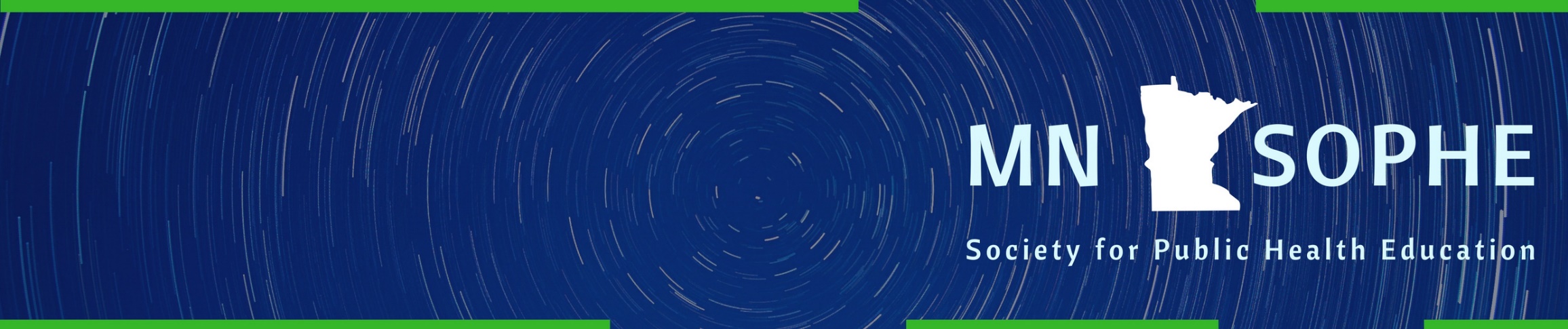 MNSOPHE ANNUAL MEMBERSHIP BUSINESS MEETING OCTOBER 17, 2018Meeting MinutesLocation: MNSOPHE Annual Summit, Gustavus College, St. Peter, MNAttendance:  62 guests, members and board members1. Call to order—Karl Larson, President at 12:22 pm2. President’s report to the membership--Karl LarsonHighlights:2019 Elections held electronically in September 2018. The following were elected:Judith Luebke, National DelegateCherylee Sherry, TreasurerLiz Heimer, Membership ChairSuzanne Driessen, President-Elect In need of a Student Representative ion the board. 1/3 of the Summit’s conference attendees are students. It is a 12-month appointment per calendar year. This positon is the voice of students across the state. Contact Karl is interested.Will assume the immediate Past-president role in January. Goal is to review edit and present bylaws and strategic plan for the next year.3. Voter registration information--Clark JohnsonWelcome to the legislative district Democracy matters for policy changes– tobacco 21 is an example based on local community led activities 4. Treasurer’s Report—Cherylee SherryJoe Visker for Cherylee SherryBalance: $6139.90 Goal is to achieve a 501C status. This will allow us to do more.5. Delegate’s Report—Judith LuebkeInteract with 30 chapter delegates across the US to learn from each other and connect with the national SOPHE.6. Advocacy Report—Pat StiegServes on state and national SOPHE advocacy committees.Need committee members to carry forward Minnesota advocacy resolutionsMembers can bring forward a proposal for a chapter focusLook for a survey soon to assess your interests and issuesAs a citizen, one can advocate for or against anything we want but our voice can be stronger as an organization.Advocacy Summit report - SOPHE adopted resolutions on behalf of 4,000 members. Handout included in the packet regarding the positions. The 2018 20th national SOPHE advocacy conference focused on gun violence.Policy is one of the functions of public health and is imperative to SOPHE.  Contact Pat to join this committee and get involved in advocacy.8. Membership & Communication Report—Mary KramerDeveloped communication platforms via a listserv, Facebook page, website80 members and growing9. Continuing Education Report—Kelly KunkelCHES & MCHES credits available at this summitFill out evaluation and provide suggestions for topics and other continuing opportunities 10. President-elect –Joe ViskerChair of the Summit Will move into the President’s roles in January 2019.11. Open ForumDoes MN SOPHE category 1 CE provider designation?  Continuing education chair to investigate.Adjournment: 1:03 pm Respectfully submitted: Suzanne Driessen, Secretary 